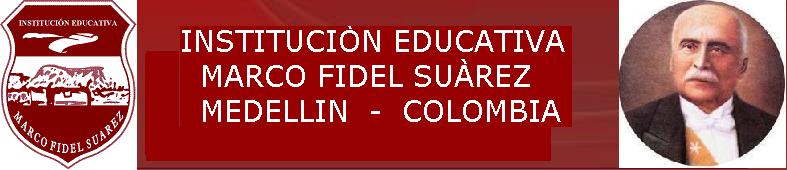 SECRETARIA DE EDUCACIÓNÁREA: CIENCIAS SOCIALESGRADO: 3                                                          PERIODO: 1                                          INTENSIDAD HORARIA: 30OBJETIVOS DEL GRADO Reconocer al ser humano social e histórico, miembro de un país con diversas etnias y culturas, con un legado que genera identidad nacional.SECRETARIA DE EDUCACIÓNÁREA: CIENCIAS SOCIALESGRADO: 3                                                          PERIODO: 2                                         INTENSIDAD HORARIA: 30OBJETIVOS DEL GRADO Reconocer al ser humano social e histórico, miembro de un país con diversas etnias y culturas, con un legado que genera identidad nacional.SECRETARIA DE EDUCACIÓNÁREA: CIENCIAS SOCIALESGRADO: 3                                                          PERIODO: 3                                          INTENSIDAD HORARIA: 30OBJETIVOS DEL GRADO Reconocer al ser humano social e histórico, miembro de un país con diversas etnias y culturas, con un legado que genera identidad nacional.SECRETARIA DE EDUCACIÓNÁREA: CIENCIAS SOCIALESGRADO: 3                                                          PERIODO: 4                                          INTENSIDAD HORARIA: 30OBJETIVOS DEL GRADO Reconocer al ser humano social e histórico, miembro de un país con diversas etnias y culturas, con un legado que genera identidad nacional.EJES GENERADORES:Me reconozco como ser social e histórico, miembro de un país con diversas etnias y culturas, con un legado que genera identidad nacional.Reconozco la interacción entre el ser humano y el paisaje en diferentes contextos e identifico las acciones económicas y las consecuencias que resultan de esta relación.Me identifico como un ser humano único, miembro de diversas organizaciones sociales y políticas necesarias para el bienestar y el desarrollo personal y comunitario; reconozco que las normas son acuerdos básicos que buscan la convivencia pacífica en la diversidad.ESTANDARES:Desarrollo de compromisos sociales y personalesParticipo en actividades que expresan valores culturales de mi comunidad y de otras diferentes a la mía. Participo en la construcción de normas para la convivencia en los grupos sociales y políticos a los que pertenezco (familia, colegio, barrio, municipio, departamento...).DERECHOS BÁSICOS DE APRENDIZAJE7 Comprende la importancia de participar en las decisiones de su comunidad cercana (institución educativa) mediante la elección del gobierno escolar 8 Comprende la estructura y el funcionamiento democrático a nivel del departamento como entidad política, administrativa y jurídica.MATRICES: Competencia comunicativa escritora, componente semántico:Propone el desarrollo de un texto a partir de las especificaciones del tema. Realiza propuestas para mejorar su entorno escolarCOMPETENCIAS:Interpretativa: Se refiere a la pregunta por el QUÉ y por el CÓMO se manifiestan los fenómenos a estudiar. Encierra el problema de la descripción y la definición y supone el manejo de los conceptos para dar cuenta de los elementos básicos. Con una analogía, alude al alfabeto de un ámbito del saber. Se refiere a la teoría en su uso descriptivo.Argumentativa: Se refiere a la pregunta relativa al POR QUÉ de los fenómenos en un ámbito del saber, así como a las causas de los procesos, de los hechos sociales e históricos, es decir a las relaciones de causalidad. En la medida en que se refieren a leyes o regularidades, implican la movilización del juicio: deducir de una ley un caso o inducir de un conjunto de observaciones una tendencia. Siguiendo la metáfora de la lingüística, se trata en este caso no tanto del alfabeto y de la lexis, como de la sintaxis entendida como relaciones dinámicas en la oración. Como en el caso del diccionario, se trata de esa facultad que permite examinar la correspondencia de los conceptos en el encadenamiento de atributos. Se trata de la teoría en su función de explicación.Propositiva: Se refiere al uso dinámico de la teoría en su función predictiva o heurística. Por tanto, significa la capacidad de imaginar estados futuros a partir de estados iniciales y de tendencias dadas o para hallar fenómenos nuevos y encuadrarlos en fenómenos y tendencias conocidas. Para seguir con la metáfora, esta competencia se referiría al uso semántico del alfabeto y de la sintaxis y también a su uso pragmático, en el sentido de una creatividad máxima. En todo caso, conviene advertir de entrada que la predicción no es asunto de azar o de adivinación. Incluso en las ciencias sociales, donde la capacidad de predicción es menos rigurosa, entre otras razones, porque las predicciones se convierten en normas de acción. En suma, la competencia propositiva alude a las alternativas de solución o interpretación de situaciones, hechos o procesos sociales, así como al establecimiento de consecuencias con respecto a decisiones y acciones de los sujetos o las instituciones, e incluso a la imagen que se tiene del futuro y la incidencia de esta creencia en el actuar de los sujetos.COMPETENCIAS:Interpretativa: Se refiere a la pregunta por el QUÉ y por el CÓMO se manifiestan los fenómenos a estudiar. Encierra el problema de la descripción y la definición y supone el manejo de los conceptos para dar cuenta de los elementos básicos. Con una analogía, alude al alfabeto de un ámbito del saber. Se refiere a la teoría en su uso descriptivo.Argumentativa: Se refiere a la pregunta relativa al POR QUÉ de los fenómenos en un ámbito del saber, así como a las causas de los procesos, de los hechos sociales e históricos, es decir a las relaciones de causalidad. En la medida en que se refieren a leyes o regularidades, implican la movilización del juicio: deducir de una ley un caso o inducir de un conjunto de observaciones una tendencia. Siguiendo la metáfora de la lingüística, se trata en este caso no tanto del alfabeto y de la lexis, como de la sintaxis entendida como relaciones dinámicas en la oración. Como en el caso del diccionario, se trata de esa facultad que permite examinar la correspondencia de los conceptos en el encadenamiento de atributos. Se trata de la teoría en su función de explicación.Propositiva: Se refiere al uso dinámico de la teoría en su función predictiva o heurística. Por tanto, significa la capacidad de imaginar estados futuros a partir de estados iniciales y de tendencias dadas o para hallar fenómenos nuevos y encuadrarlos en fenómenos y tendencias conocidas. Para seguir con la metáfora, esta competencia se referiría al uso semántico del alfabeto y de la sintaxis y también a su uso pragmático, en el sentido de una creatividad máxima. En todo caso, conviene advertir de entrada que la predicción no es asunto de azar o de adivinación. Incluso en las ciencias sociales, donde la capacidad de predicción es menos rigurosa, entre otras razones, porque las predicciones se convierten en normas de acción. En suma, la competencia propositiva alude a las alternativas de solución o interpretación de situaciones, hechos o procesos sociales, así como al establecimiento de consecuencias con respecto a decisiones y acciones de los sujetos o las instituciones, e incluso a la imagen que se tiene del futuro y la incidencia de esta creencia en el actuar de los sujetos.PREGUNTA PROBLEMATIZADORA:¿Cómo puedo participar en las decisiones que se toman en mi colegio?CONTENIDOSContexto: DepartamentalMecanismos de elección del gobierno escolar Funciones de los representantes de los estudiantes y el consejo estudiantilOrganización y el funcionamiento del consejo directivo Gobierno departamentalLos órganos y las funciones del poder público que tiene el departamentoCONTENIDOSContexto: DepartamentalMecanismos de elección del gobierno escolar Funciones de los representantes de los estudiantes y el consejo estudiantilOrganización y el funcionamiento del consejo directivo Gobierno departamentalLos órganos y las funciones del poder público que tiene el departamentoCONTENIDOSContexto: DepartamentalMecanismos de elección del gobierno escolar Funciones de los representantes de los estudiantes y el consejo estudiantilOrganización y el funcionamiento del consejo directivo Gobierno departamentalLos órganos y las funciones del poder público que tiene el departamentoINDICADORES DE DESEMPEÑOPREGUNTA PROBLEMATIZADORA:¿Cómo puedo participar en las decisiones que se toman en mi colegio?CONCEPTUALESPROCEDIMENTALESACTITUDINALESConocimiento de los mecanismo de elección del gobierno escolarIdentificación de las funciones del personero estudiantilReconocimiento de la organización de los poderes públicos en el departamento.PREGUNTA PROBLEMATIZADORA:¿Cómo puedo participar en las decisiones que se toman en mi colegio?Reconoce algunas normas que se han construido socialmente y aquellas en cuya construcción y modificación puede participar.Comprende el concepto de democracia  y lo asume en diferentes situaciones de la vida diariaPráctica normas de urbanidad en su entorno social.Conocimiento de los mecanismo de elección del gobierno escolarIdentificación de las funciones del personero estudiantilReconocimiento de la organización de los poderes públicos en el departamento.PLAN PLAN PLAN NIVELACIONAPOYOSUPERACIONDibujos sobre los diferentes mecanismos de elección del gobierno escolarExposición sobre las funciones del personero estudiantilFriso de la organización de los poderes públicos en el departamento.EJES GENERADORES:Me reconozco como ser social e histórico, miembro de un país con diversas etnias y culturas, con un legado que genera identidad nacional.Reconozco la interacción entre el ser humano y el paisaje en diferentes contextos e identifico las acciones económicas y las consecuencias que resultan de esta relación.Me identifico como un ser humano único, miembro de diversas organizaciones sociales y políticas necesarias para el bienestar y el desarrollo personal y comunitario; reconozco que las normas son acuerdos básicos que buscan la convivencia pacífica en la diversidad.ESTANDARES:Relación histórico y culturalReconozco en mi entorno cercano las huellas que dejaron las comunidades que lo ocuparon en el pasado (monumentos, museos, sitios de conservación histórica…).Reconozco características básicas de la diversidad étnica y cultural en Colombia. Identifico los aportes culturales que mi comunidad y otras diferentes a la mía han hecho a lo que somos hoyDERECHOS BÁSICOS DE APRENDIZAJEExplica las acciones humanas que han incidido en las transformaciones del territorio asociadas al número de habitantes e infraestructura, en su departamento, municipio, resguardo o lugar donde vive.Comprende el legado de los grupos humanos en la gastronomía, la música y el paisaje de la región, municipio, resguardo o lugar donde vive.MATRICES: Competencia comunicativa lectora, componente semántico: Reconoce elementos implícitos de la situación comunicativa del texto. Conoce diferentes textos que hablen de otras culturas que habitaban o habitan el país.COMPETENCIAS:Interpretativa: Se refiere a la pregunta por el QUÉ y por el CÓMO se manifiestan los fenómenos a estudiar. Encierra el problema de la descripción y la definición y supone el manejo de los conceptos para dar cuenta de los elementos básicos. Con una analogía, alude al alfabeto de un ámbito del saber. Se refiere a la teoría en su uso descriptivo.Argumentativa: Se refiere a la pregunta relativa al POR QUÉ de los fenómenos en un ámbito del saber, así como a las causas de los procesos, de los hechos sociales e históricos, es decir a las relaciones de causalidad. En la medida en que se refieren a leyes o regularidades, implican la movilización del juicio: deducir de una ley un caso o inducir de un conjunto de observaciones una tendencia. Siguiendo la metáfora de la lingüística, se trata en este caso no tanto del alfabeto y de la lexis, como de la sintaxis entendida como relaciones dinámicas en la oración. Como en el caso del diccionario, se trata de esa facultad que permite examinar la correspondencia de los conceptos en el encadenamiento de atributos. Se trata de la teoría en su función de explicación.Propositiva: Se refiere al uso dinámico de la teoría en su función predictiva o heurística. Por tanto, significa la capacidad de imaginar estados futuros a partir de estados iniciales y de tendencias dadas o para hallar fenómenos nuevos y encuadrarlos en fenómenos y tendencias conocidas. Para seguir con la metáfora, esta competencia se referiría al uso semántico del alfabeto y de la sintaxis y también a su uso pragmático, en el sentido de una creatividad máxima. En todo caso, conviene advertir de entrada que la predicción no es asunto de azar o de adivinación. Incluso en las ciencias sociales, donde la capacidad de predicción es menos rigurosa, entre otras razones, porque las predicciones se convierten en normas de acción. En suma, la competencia propositiva alude a las alternativas de solución o interpretación de situaciones, hechos o procesos sociales, así como al establecimiento de consecuencias con respecto a decisiones y acciones de los sujetos o las instituciones, e incluso a la imagen que se tiene del futuro y la incidencia de esta creencia en el actuar de los sujetos.COMPETENCIAS:Interpretativa: Se refiere a la pregunta por el QUÉ y por el CÓMO se manifiestan los fenómenos a estudiar. Encierra el problema de la descripción y la definición y supone el manejo de los conceptos para dar cuenta de los elementos básicos. Con una analogía, alude al alfabeto de un ámbito del saber. Se refiere a la teoría en su uso descriptivo.Argumentativa: Se refiere a la pregunta relativa al POR QUÉ de los fenómenos en un ámbito del saber, así como a las causas de los procesos, de los hechos sociales e históricos, es decir a las relaciones de causalidad. En la medida en que se refieren a leyes o regularidades, implican la movilización del juicio: deducir de una ley un caso o inducir de un conjunto de observaciones una tendencia. Siguiendo la metáfora de la lingüística, se trata en este caso no tanto del alfabeto y de la lexis, como de la sintaxis entendida como relaciones dinámicas en la oración. Como en el caso del diccionario, se trata de esa facultad que permite examinar la correspondencia de los conceptos en el encadenamiento de atributos. Se trata de la teoría en su función de explicación.Propositiva: Se refiere al uso dinámico de la teoría en su función predictiva o heurística. Por tanto, significa la capacidad de imaginar estados futuros a partir de estados iniciales y de tendencias dadas o para hallar fenómenos nuevos y encuadrarlos en fenómenos y tendencias conocidas. Para seguir con la metáfora, esta competencia se referiría al uso semántico del alfabeto y de la sintaxis y también a su uso pragmático, en el sentido de una creatividad máxima. En todo caso, conviene advertir de entrada que la predicción no es asunto de azar o de adivinación. Incluso en las ciencias sociales, donde la capacidad de predicción es menos rigurosa, entre otras razones, porque las predicciones se convierten en normas de acción. En suma, la competencia propositiva alude a las alternativas de solución o interpretación de situaciones, hechos o procesos sociales, así como al establecimiento de consecuencias con respecto a decisiones y acciones de los sujetos o las instituciones, e incluso a la imagen que se tiene del futuro y la incidencia de esta creencia en el actuar de los sujetos.PREGUNTA PROBLEMATIZADORA:¿Qué costumbres y tradiciones nos identifican como parte de un grupo?CONTENIDOSContexto: DepartamentalLos cambios y/o permanencias que se presentan en espacios públicosLa población en el departamentoProblemas sociales relevantes en la población, originados en el uso de los recursos naturales.Objetos, herramientas, aparatos, construcciones y documentos que brindan información acerca del pasado de su región.Costumbres y tradiciones que le permiten reconocerse como miembro de un grupo, departamento.Fiestas que se celebran en el departamentoCONTENIDOSContexto: DepartamentalLos cambios y/o permanencias que se presentan en espacios públicosLa población en el departamentoProblemas sociales relevantes en la población, originados en el uso de los recursos naturales.Objetos, herramientas, aparatos, construcciones y documentos que brindan información acerca del pasado de su región.Costumbres y tradiciones que le permiten reconocerse como miembro de un grupo, departamento.Fiestas que se celebran en el departamentoCONTENIDOSContexto: DepartamentalLos cambios y/o permanencias que se presentan en espacios públicosLa población en el departamentoProblemas sociales relevantes en la población, originados en el uso de los recursos naturales.Objetos, herramientas, aparatos, construcciones y documentos que brindan información acerca del pasado de su región.Costumbres y tradiciones que le permiten reconocerse como miembro de un grupo, departamento.Fiestas que se celebran en el departamentoINDICADORES DE DESEMPEÑOPREGUNTA PROBLEMATIZADORA:¿Qué costumbres y tradiciones nos identifican como parte de un grupo?CONCEPTUALESPROCEDIMENTALESACTITUDINALESIdentificación de cambios que suceden en los espacios públicos de su departamentoConocimiento de los problemas que tiene su comunidad en el uso de recursos naturalesDescripción de diferentes costumbres y tradiciones que lo identifican como parte de un departamento.PREGUNTA PROBLEMATIZADORA:¿Qué costumbres y tradiciones nos identifican como parte de un grupo?Identifica algunos elementos que  permiten reconocerse  como miembro  de un grupo, región o nación (territorio, lenguas, costumbres, símbolos patrios)Describe algunas características socioculturales de comunidades a las que pertenece y de otras diferentes a las suyas.Clasifica lugares importantes dentro de la ciudad y municipio.Asume actitudes de respeto en los diferentes lugares donde interactúa.Identificación de cambios que suceden en los espacios públicos de su departamentoConocimiento de los problemas que tiene su comunidad en el uso de recursos naturalesDescripción de diferentes costumbres y tradiciones que lo identifican como parte de un departamento.PLAN PLAN PLAN NIVELACIONAPOYOSUPERACIONCollage sobre cambios que suceden en los espacios públicos de su departamentoCartelera sobre los problemas que tiene su comunidad en el uso de recursos naturalesFriso de diferentes costumbres y tradiciones que lo identifican como parte de un departamento.EJES GENERADORES:Me reconozco como ser social e histórico, miembro de un país con diversas etnias y culturas, con un legado que genera identidad nacional.Reconozco la interacción entre el ser humano y el paisaje en diferentes contextos e identifico las acciones económicas y las consecuencias que resultan de esta relación.Me identifico como un ser humano único, miembro de diversas organizaciones sociales y políticas necesarias para el bienestar y el desarrollo personal y comunitario; reconozco que las normas son acuerdos básicos que buscan la convivencia pacífica en la diversidad.ESTANDARES: Relaciones espacio ambientalReconozco diversas formas de representación de la Tierra.Comparo actividades económicas que se llevan a cabo en diferentes entornos.Identifico los principales recursos naturales (renovables y no renovables).DERECHOS BÁSICOS DE APRENDIZAJE1 Comprende la importancia de los océanos y mares en la organización económica y social de los pueblos costeros en la actualidad.2 Relaciona las características biogeográficas de su departamento, municipio, resguardo o lugar donde vive, con las actividades económicas que en ellos se realizan.MATRICES: Competencia comunicativa lectora, componente semántico: Reconoce elementos implícitos de la situación comunicativa del texto. Lee las convenciones de un mapa y conoce su utilidadCOMPETENCIAS:Interpretativa: Se refiere a la pregunta por el QUÉ y por el CÓMO se manifiestan los fenómenos a estudiar. Encierra el problema de la descripción y la definición y supone el manejo de los conceptos para dar cuenta de los elementos básicos. Con una analogía, alude al alfabeto de un ámbito del saber. Se refiere a la teoría en su uso descriptivo.Argumentativa: Se refiere a la pregunta relativa al POR QUÉ de los fenómenos en un ámbito del saber, así como a las causas de los procesos, de los hechos sociales e históricos, es decir a las relaciones de causalidad. En la medida en que se refieren a leyes o regularidades, implican la movilización del juicio: deducir de una ley un caso o inducir de un conjunto de observaciones una tendencia. Siguiendo la metáfora de la lingüística, se trata en este caso no tanto del alfabeto y de la lexis, como de la sintaxis entendida como relaciones dinámicas en la oración. Como en el caso del diccionario, se trata de esa facultad que permite examinar la correspondencia de los conceptos en el encadenamiento de atributos. Se trata de la teoría en su función de explicación.Propositiva: Se refiere al uso dinámico de la teoría en su función predictiva o heurística. Por tanto, significa la capacidad de imaginar estados futuros a partir de estados iniciales y de tendencias dadas o para hallar fenómenos nuevos y encuadrarlos en fenómenos y tendencias conocidas. Para seguir con la metáfora, esta competencia se referiría al uso semántico del alfabeto y de la sintaxis y también a su uso pragmático, en el sentido de una creatividad máxima. En todo caso, conviene advertir de entrada que la predicción no es asunto de azar o de adivinación. Incluso en las ciencias sociales, donde la capacidad de predicción es menos rigurosa, entre otras razones, porque las predicciones se convierten en normas de acción. En suma, la competencia propositiva alude a las alternativas de solución o interpretación de situaciones, hechos o procesos sociales, así como al establecimiento de consecuencias con respecto a decisiones y acciones de los sujetos o las instituciones, e incluso a la imagen que se tiene del futuro y la incidencia de esta creencia en el actuar de los sujetos.COMPETENCIAS:Interpretativa: Se refiere a la pregunta por el QUÉ y por el CÓMO se manifiestan los fenómenos a estudiar. Encierra el problema de la descripción y la definición y supone el manejo de los conceptos para dar cuenta de los elementos básicos. Con una analogía, alude al alfabeto de un ámbito del saber. Se refiere a la teoría en su uso descriptivo.Argumentativa: Se refiere a la pregunta relativa al POR QUÉ de los fenómenos en un ámbito del saber, así como a las causas de los procesos, de los hechos sociales e históricos, es decir a las relaciones de causalidad. En la medida en que se refieren a leyes o regularidades, implican la movilización del juicio: deducir de una ley un caso o inducir de un conjunto de observaciones una tendencia. Siguiendo la metáfora de la lingüística, se trata en este caso no tanto del alfabeto y de la lexis, como de la sintaxis entendida como relaciones dinámicas en la oración. Como en el caso del diccionario, se trata de esa facultad que permite examinar la correspondencia de los conceptos en el encadenamiento de atributos. Se trata de la teoría en su función de explicación.Propositiva: Se refiere al uso dinámico de la teoría en su función predictiva o heurística. Por tanto, significa la capacidad de imaginar estados futuros a partir de estados iniciales y de tendencias dadas o para hallar fenómenos nuevos y encuadrarlos en fenómenos y tendencias conocidas. Para seguir con la metáfora, esta competencia se referiría al uso semántico del alfabeto y de la sintaxis y también a su uso pragmático, en el sentido de una creatividad máxima. En todo caso, conviene advertir de entrada que la predicción no es asunto de azar o de adivinación. Incluso en las ciencias sociales, donde la capacidad de predicción es menos rigurosa, entre otras razones, porque las predicciones se convierten en normas de acción. En suma, la competencia propositiva alude a las alternativas de solución o interpretación de situaciones, hechos o procesos sociales, así como al establecimiento de consecuencias con respecto a decisiones y acciones de los sujetos o las instituciones, e incluso a la imagen que se tiene del futuro y la incidencia de esta creencia en el actuar de los sujetos.PREGUNTA PROBLEMATIZADORA:¿Qué son los recursos naturales y para que nos sirven?CONTENIDOSContexto: DepartamentalRecursos naturales presentes en la región respecto al suelo, clima, flora, fauna y agua.Actividades que se realizan en su región: agricultura, ganadería, pesca, industria, minería o servicios.Los recursos naturales, cuidados, consecuencias de no hacerlo(educación financiera)Nombre del continente que habitamos, océanos y mares que nos rodean.Problemáticas ambientales que viven los océanos en la actualidadCONTENIDOSContexto: DepartamentalRecursos naturales presentes en la región respecto al suelo, clima, flora, fauna y agua.Actividades que se realizan en su región: agricultura, ganadería, pesca, industria, minería o servicios.Los recursos naturales, cuidados, consecuencias de no hacerlo(educación financiera)Nombre del continente que habitamos, océanos y mares que nos rodean.Problemáticas ambientales que viven los océanos en la actualidadCONTENIDOSContexto: DepartamentalRecursos naturales presentes en la región respecto al suelo, clima, flora, fauna y agua.Actividades que se realizan en su región: agricultura, ganadería, pesca, industria, minería o servicios.Los recursos naturales, cuidados, consecuencias de no hacerlo(educación financiera)Nombre del continente que habitamos, océanos y mares que nos rodean.Problemáticas ambientales que viven los océanos en la actualidadINDICADORES DE DESEMPEÑOPREGUNTA PROBLEMATIZADORA:¿Qué son los recursos naturales y para que nos sirven?CONCEPTUALESPROCEDIMENTALESACTITUDINALESReconocimiento de los recursos naturales en la regiónIdentifica las diferentes actividades económicas que se realizan en la regiónConocimiento de los nombres de los mares y océanos que rodean el país.PREGUNTA PROBLEMATIZADORA:¿Qué son los recursos naturales y para que nos sirven?Identifico situaciones cotidianas que representen los sectores económicos de la región.Reconoce los cuidados que debe tener el medio ambiente para su buen funcionamientoValora los aportes de sus compañeros a través de las exposiciones.Reconocimiento de los recursos naturales en la regiónIdentifica las diferentes actividades económicas que se realizan en la regiónConocimiento de los nombres de los mares y océanos que rodean el país.PLAN PLAN PLAN NIVELACIONAPOYOSUPERACIONRecortes sobre los recursos naturales de la región.Mapa y exposición de las diferentes actividades económicas que se realizan en la región.Mapa de los nombres de los mares y océanos que rodean el país. EJES GENERADORES:Me reconozco como ser social e histórico, miembro de un país con diversas etnias y culturas, con un legado que genera identidad nacional.Reconozco la interacción entre el ser humano y el paisaje en diferentes contextos e identifico las acciones económicas y las consecuencias que resultan de esta relación.Me identifico como un ser humano único, miembro de diversas organizaciones sociales y políticas necesarias para el bienestar y el desarrollo personal y comunitario; reconozco que las normas son acuerdos básicos que buscan la convivencia pacífica en la diversidad.ESTANDARES: Relaciones ético políticasIdentifico factores que generan cooperación y conflicto en las organizaciones sociales y políticas de mi entorno y explico por qué lo hacen. Reconozco algunas normas que han sido construidas socialmente y distingo aquellas en cuya construcción y modificación puedo participarDERECHOS BÁSICOS DE APRENDIZAJE5 Comprende la importancia del tiempo en la organización de las actividades sociales, económicas y culturales en su comunidad.6 Analiza las contribuciones de los grupos humanos que habitan en su departamento, municipio o lugar donde vive, a partir de sus características culturales: lengua, organización social, tipo de vivienda, cosmovisión y uso del suelo.MATRICES: Competencia comunicativa lectora, componente semántico: Reconoce elementos implícitos de la situación comunicativa del texto. Entiende el tiempo como eje organizador de las actividades. Comprende y lee horarios para organizar su tiempo. COMPETENCIAS:Interpretativa: Se refiere a la pregunta por el QUÉ y por el CÓMO se manifiestan los fenómenos a estudiar. Encierra el problema de la descripción y la definición y supone el manejo de los conceptos para dar cuenta de los elementos básicos. Con una analogía, alude al alfabeto de un ámbito del saber. Se refiere a la teoría en su uso descriptivo.Argumentativa: Se refiere a la pregunta relativa al POR QUÉ de los fenómenos en un ámbito del saber, así como a las causas de los procesos, de los hechos sociales e históricos, es decir a las relaciones de causalidad. En la medida en que se refieren a leyes o regularidades, implican la movilización del juicio: deducir de una ley un caso o inducir de un conjunto de observaciones una tendencia. Siguiendo la metáfora de la lingüística, se trata en este caso no tanto del alfabeto y de la lexis, como de la sintaxis entendida como relaciones dinámicas en la oración. Como en el caso del diccionario, se trata de esa facultad que permite examinar la correspondencia de los conceptos en el encadenamiento de atributos. Se trata de la teoría en su función de explicación.Propositiva: Se refiere al uso dinámico de la teoría en su función predictiva o heurística. Por tanto, significa la capacidad de imaginar estados futuros a partir de estados iniciales y de tendencias dadas o para hallar fenómenos nuevos y encuadrarlos en fenómenos y tendencias conocidas. Para seguir con la metáfora, esta competencia se referiría al uso semántico del alfabeto y de la sintaxis y también a su uso pragmático, en el sentido de una creatividad máxima. En todo caso, conviene advertir de entrada que la predicción no es asunto de azar o de adivinación. Incluso en las ciencias sociales, donde la capacidad de predicción es menos rigurosa, entre otras razones, porque las predicciones se convierten en normas de acción. En suma, la competencia propositiva alude a las alternativas de solución o interpretación de situaciones, hechos o procesos sociales, así como al establecimiento de consecuencias con respecto a decisiones y acciones de los sujetos o las instituciones, e incluso a la imagen que se tiene del futuro y la incidencia de esta creencia en el actuar de los sujetos.COMPETENCIAS:Interpretativa: Se refiere a la pregunta por el QUÉ y por el CÓMO se manifiestan los fenómenos a estudiar. Encierra el problema de la descripción y la definición y supone el manejo de los conceptos para dar cuenta de los elementos básicos. Con una analogía, alude al alfabeto de un ámbito del saber. Se refiere a la teoría en su uso descriptivo.Argumentativa: Se refiere a la pregunta relativa al POR QUÉ de los fenómenos en un ámbito del saber, así como a las causas de los procesos, de los hechos sociales e históricos, es decir a las relaciones de causalidad. En la medida en que se refieren a leyes o regularidades, implican la movilización del juicio: deducir de una ley un caso o inducir de un conjunto de observaciones una tendencia. Siguiendo la metáfora de la lingüística, se trata en este caso no tanto del alfabeto y de la lexis, como de la sintaxis entendida como relaciones dinámicas en la oración. Como en el caso del diccionario, se trata de esa facultad que permite examinar la correspondencia de los conceptos en el encadenamiento de atributos. Se trata de la teoría en su función de explicación.Propositiva: Se refiere al uso dinámico de la teoría en su función predictiva o heurística. Por tanto, significa la capacidad de imaginar estados futuros a partir de estados iniciales y de tendencias dadas o para hallar fenómenos nuevos y encuadrarlos en fenómenos y tendencias conocidas. Para seguir con la metáfora, esta competencia se referiría al uso semántico del alfabeto y de la sintaxis y también a su uso pragmático, en el sentido de una creatividad máxima. En todo caso, conviene advertir de entrada que la predicción no es asunto de azar o de adivinación. Incluso en las ciencias sociales, donde la capacidad de predicción es menos rigurosa, entre otras razones, porque las predicciones se convierten en normas de acción. En suma, la competencia propositiva alude a las alternativas de solución o interpretación de situaciones, hechos o procesos sociales, así como al establecimiento de consecuencias con respecto a decisiones y acciones de los sujetos o las instituciones, e incluso a la imagen que se tiene del futuro y la incidencia de esta creencia en el actuar de los sujetos.PREGUNTA PROBLEMATIZADORA:¿Cuáles son los conflictos y las problemáticas que afectan mi departamento y las posibles formas de enfrentarlas?CONTENIDOSContexto: DepartamentalGrupos humanos que habitan la región (afrodescendientes, raizales, blancos, indígenas, gitanos y/o mestizos).Expresiones culturales de cada uno de los grupos humanos identificados en el departamento.Diversidad cultural del pueblo colombiano Aportes de los diferentes grupos humanos.Distribución del tiempo dedicado en procesos de producción y/o extracción de un producto típico en su región.CONTENIDOSContexto: DepartamentalGrupos humanos que habitan la región (afrodescendientes, raizales, blancos, indígenas, gitanos y/o mestizos).Expresiones culturales de cada uno de los grupos humanos identificados en el departamento.Diversidad cultural del pueblo colombiano Aportes de los diferentes grupos humanos.Distribución del tiempo dedicado en procesos de producción y/o extracción de un producto típico en su región.CONTENIDOSContexto: DepartamentalGrupos humanos que habitan la región (afrodescendientes, raizales, blancos, indígenas, gitanos y/o mestizos).Expresiones culturales de cada uno de los grupos humanos identificados en el departamento.Diversidad cultural del pueblo colombiano Aportes de los diferentes grupos humanos.Distribución del tiempo dedicado en procesos de producción y/o extracción de un producto típico en su región.INDICADORES DE DESEMPEÑOPREGUNTA PROBLEMATIZADORA:¿Cuáles son los conflictos y las problemáticas que afectan mi departamento y las posibles formas de enfrentarlas?CONCEPTUALESPROCEDIMENTALESACTITUDINALESIdentificación de los diferentes grupos humanos que componen su departamentoConocimiento de la diversidad cultural del departamentoRelación del tiempo y los procesos de producción de un producto típico del departamento.PREGUNTA PROBLEMATIZADORA:¿Cuáles son los conflictos y las problemáticas que afectan mi departamento y las posibles formas de enfrentarlas?Reconoce aspectos generales de los períodos de la historia cotidiana desde el departamento.Identifica productos y costumbres que hicieron parte del cambio en las condiciones de vida durante la formación del departamento en el siglo XIX y XXExplica los cambios generados por el avance de la industria y el estilo y calidad de vida del indígena y comunidades afro en el departamento.Valora los aportes, tradiciones y organizaciones de la comunidad indígena a la diversidad étnica y cultural del departamento y ColombiaIdentificación de los diferentes grupos humanos que componen su departamentoConocimiento de la diversidad cultural del departamentoRelación del tiempo y los procesos de producción de un producto típico del departamento.PLAN PLAN PLAN NIVELACIONAPOYOSUPERACIONDibujos sobre los diferentes grupos humanos que componen su departamentoMapa de ubicación de las distintas culturas que habitan el departamento Exposición del tiempo y los procesos de producción de un producto típico del departamento.